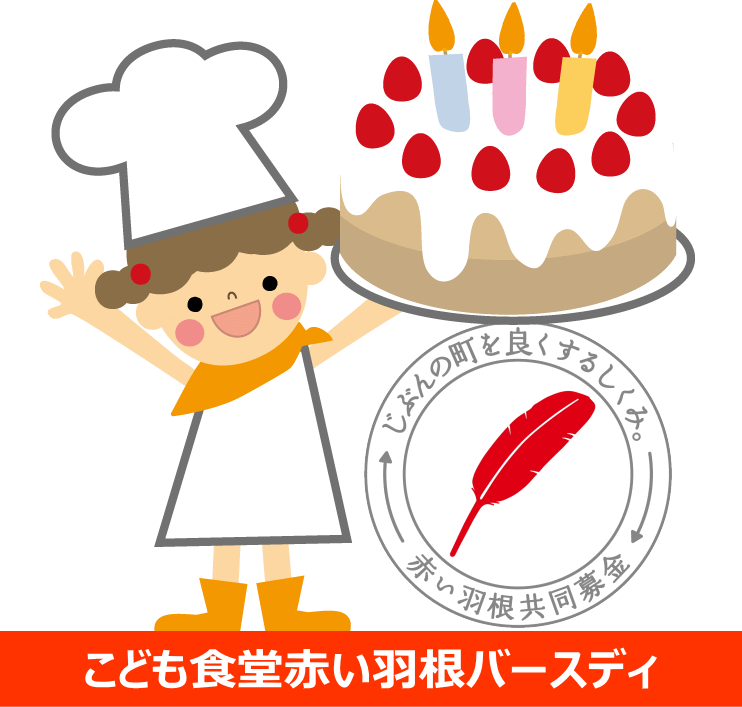 こども食堂赤い羽根バースデイ助成　応募用紙ＦＡＸ：０５４－２５１－３５１６　オールしずおかベストコミュニティ　担当者 行※部分は必須項目です。未記入の場合は受付できません※応募多数の場合は、すべての計画に助成できないことがあります。※実施報告は、初回用と最終用があります。誕生会の開催後(10日以内)に必ず提出願います。※記入された情報は、オールしずおかベストコミュニティと静岡県共同募金会で共有します。フリガナフリガナフリガナフリガナフリガナ※団体名※団体名※代表者氏名※代表者氏名※代表者氏名フリガナフリガナこども食堂活動開始年月こども食堂活動開始年月こども食堂活動開始年月※名　称※名　称こども食堂活動開始年月こども食堂活動開始年月こども食堂活動開始年月連絡先(必ず連絡が取れる番号を記入)連絡先(必ず連絡が取れる番号を記入)※住 所※住 所※住 所〒　　　   -〒　　　   -〒　　　   -〒　　　   -〒　　　   -〒　　　   -〒　　　   -〒　　　   -〒　　　   -〒　　　   -〒　　　   -〒　　　   -〒　　　   -連絡先(必ず連絡が取れる番号を記入)連絡先(必ず連絡が取れる番号を記入)※住 所※住 所※住 所連絡先(必ず連絡が取れる番号を記入)連絡先(必ず連絡が取れる番号を記入)※TEL※TEL※TEL※担当者名※担当者名※担当者名連絡先(必ず連絡が取れる番号を記入)連絡先(必ず連絡が取れる番号を記入)※携帯電話※携帯電話※携帯電話FAXFAXFAX連絡先(必ず連絡が取れる番号を記入)連絡先(必ず連絡が取れる番号を記入)mailmailmail※こども食堂会場住所(当日お届けする場合の住所)※こども食堂会場住所(当日お届けする場合の住所)〒　　-　　-　　-　　-　　-　　-　　-　　-　　-　　-　　-　　-　　-　　-　　-※こども食堂会場住所(当日お届けする場合の住所)※こども食堂会場住所(当日お届けする場合の住所)※こども食堂会場住所(当日お届けする場合の住所)※こども食堂会場住所(当日お届けする場合の住所)(ビル名等)(ビル名等)(ビル名等)※こども食堂会場住所(当日お届けする場合の住所)※こども食堂会場住所(当日お届けする場合の住所)お届け当日連絡の取れる電話番号お届け当日連絡の取れる電話番号お届け当日連絡の取れる電話番号お届け当日連絡の取れる電話番号お届け当日連絡の取れる電話番号お届け当日連絡の取れる電話番号お届け当日連絡の取れる電話番号　　　　　―　　　　　　　―　　　　　―　　　　　　　―　　　　　―　　　　　　　―　　　　　―　　　　　　　―　　　　　―　　　　　　　―　　　　　―　　　　　　　―　　　　　―　　　　　　　―　　　　　―　　　　　　　―　　　　　―　　　　　　　―参加費参加費・無料・無料・無料・有料　➔　金額・有料　➔　金額・有料　➔　金額・有料　➔　金額こどもこども円円おとなおとな円開催頻度開催頻度・月・月　回　回開催日　例：第○△曜日など開催日　例：第○△曜日など開催日　例：第○△曜日など開催日　例：第○△曜日など開催頻度開催頻度・週・週　回　回開催時間開催時間開催時間開催時間　　　　：　　　　～　　　：　　　　：　　　　～　　　：　　　　：　　　　～　　　：　　　　：　　　　～　　　：　　　　：　　　　～　　　：　　　　：　　　　～　　　：　　　　：　　　　～　　　：1回あたりの平均参加人数(直近5回)1回あたりの平均参加人数(直近5回)児童利用者数(高校生まで)児童利用者数(高校生まで)児童利用者数(高校生まで)児童利用者数(高校生まで)児童利用者数(高校生まで)児童利用者数(高校生まで)大人利用者数大人利用者数大人利用者数大人利用者数利用者合計利用者合計ボランティア数ボランティア数ボランティア数ボランティア数1回あたりの平均参加人数(直近5回)1回あたりの平均参加人数(直近5回)名名名名名名名名名名名名名名名名1回あたりの平均参加人数(直近5回)1回あたりの平均参加人数(直近5回)※利用者合計は、児童＋大人の利用者数を記入してください※利用者合計は、児童＋大人の利用者数を記入してください※利用者合計は、児童＋大人の利用者数を記入してください※利用者合計は、児童＋大人の利用者数を記入してください※利用者合計は、児童＋大人の利用者数を記入してください※利用者合計は、児童＋大人の利用者数を記入してください※利用者合計は、児童＋大人の利用者数を記入してください※利用者合計は、児童＋大人の利用者数を記入してください※利用者合計は、児童＋大人の利用者数を記入してください※利用者合計は、児童＋大人の利用者数を記入してください※利用者合計は、児童＋大人の利用者数を記入してください※利用者合計は、児童＋大人の利用者数を記入してください※利用者合計は、児童＋大人の利用者数を記入してください※利用者合計は、児童＋大人の利用者数を記入してください※利用者合計は、児童＋大人の利用者数を記入してください※利用者合計は、児童＋大人の利用者数を記入してください誕生日会の予定日4月10月10月アレルギー等有無卵卵卵誕生日会の予定日5月11月11月アレルギー等有無乳または乳製品乳または乳製品乳または乳製品誕生日会の予定日6月12月12月アレルギー等有無小麦小麦小麦誕生日会の予定日7月1月1月アレルギー等有無そばそばそば誕生日会の予定日8月 2月 2月アレルギー等有無ピーナッツピーナッツピーナッツ誕生日会の予定日9月 3月 3月アレルギー等有無その他その他その他誕生日会の予定日※予定日の変更があった場合には、速やかにご連絡ください※予定日の変更があった場合には、速やかにご連絡ください※予定日の変更があった場合には、速やかにご連絡ください※予定日の変更があった場合には、速やかにご連絡ください※予定日の変更があった場合には、速やかにご連絡ください※予定日の変更があった場合には、速やかにご連絡ください※予定日の変更があった場合には、速やかにご連絡ください※予定日の変更があった場合には、速やかにご連絡ください※予定日の変更があった場合には、速やかにご連絡ください※予定日の変更があった場合には、速やかにご連絡ください※予定日の変更があった場合には、速やかにご連絡ください※該当する箇所へ○※該当する箇所へ○※該当する箇所へ○※該当する箇所へ○※該当する箇所へ○※該当する箇所へ○贈呈希望いずれかに○贈呈希望いずれかに○デコレーションデコレーションデコレーションデコレーションデコレーションデコレーションデコレーションデコレーションデコレーションデコレーションデコレーションデコレーション贈呈希望いずれかに○贈呈希望いずれかに○焼き菓子のみ焼き菓子のみ焼き菓子のみ焼き菓子のみ焼き菓子のみ焼き菓子のみ焼き菓子のみ焼き菓子のみ焼き菓子のみ焼き菓子のみ焼き菓子のみ焼き菓子のみ贈呈希望いずれかに○贈呈希望いずれかに○デコレーション＋焼き菓子デコレーション＋焼き菓子デコレーション＋焼き菓子デコレーション＋焼き菓子デコレーション＋焼き菓子デコレーション＋焼き菓子デコレーション＋焼き菓子デコレーション＋焼き菓子デコレーション＋焼き菓子デコレーション＋焼き菓子デコレーション＋焼き菓子デコレーション＋焼き菓子贈呈希望いずれかに○贈呈希望いずれかに○※季節など諸事情によりご希望に沿えない場合がございます※季節など諸事情によりご希望に沿えない場合がございます※季節など諸事情によりご希望に沿えない場合がございます※季節など諸事情によりご希望に沿えない場合がございます※季節など諸事情によりご希望に沿えない場合がございます※季節など諸事情によりご希望に沿えない場合がございます※季節など諸事情によりご希望に沿えない場合がございます※季節など諸事情によりご希望に沿えない場合がございます※季節など諸事情によりご希望に沿えない場合がございます※季節など諸事情によりご希望に沿えない場合がございます※季節など諸事情によりご希望に沿えない場合がございます※季節など諸事情によりご希望に沿えない場合がございます※季節など諸事情によりご希望に沿えない場合がございます※季節など諸事情によりご希望に沿えない場合がございます※季節など諸事情によりご希望に沿えない場合がございます※季節など諸事情によりご希望に沿えない場合がございますこども食堂活動状況こども食堂活動状況こども食堂活動状況こども食堂活動状況こども食堂活動状況こども食堂活動状況こども食堂活動状況こども食堂活動状況こども食堂活動状況こども食堂活動状況こども食堂活動状況こども食堂活動状況こども食堂活動状況こども食堂活動状況こども食堂活動状況こども食堂活動状況こども食堂活動状況こども食堂活動状況寄付の受入(内容)寄付の受入(内容)ボランティアボランティア要望その他要望その他